พิธีพิจารณาความตั้งใจครั้งที่ 3(อาทิตย์ที่ 5 เทศกาลมหาพรต)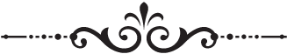 หลังจากจบบทเทศน์ พระสงฆ์เรียกผู้ได้รับเลือกสรรและพ่อแม่อุปถัมภ์ออกมาข้างหน้า แล้วเชิญให้ทุกคนร่วมกันภาวนาด้วยการฝากตัวเองและผู้ได้รับเลือกสรรไว้ใน พระหัตถ์ของพระเป็นเจ้า ด้วยการเตือนใจว่าเราสามารถพบตัวเราเองอาศัยแสงสว่างของพระเป็นเจ้า ให้เราพิจารณาตัวเองด้วยการมอบตนเองแด่พระเป็นเจ้า เราทุกคนต้องการการชำระจิตใจอย่างสม่ำเสมอ แล้วพระสงฆ์หันมาหาผู้ได้รับเลือกสรร ขอให้ร่วมกันภาวนาเพื่อการกลับใจและมอบตนเองแด่พระเป็นเจ้าด้วยการขอให้ผู้ได้รับเลือกสรรคุกเข่า กล่าวว่า  พระสงฆ์	ผู้ได้รับเลือกสรรของพระเป็นเจ้า เชิญคุกเข่า เพื่อภาวนาบทภาวนาเพื่อผู้ได้รับเลือกสรร (ขณะสวดภาวนาเพื่อผู้ได้รับเลือกสรร พ่อแม่อุปถัมภ์วางมือบนบ่าของลูกอุปถัมภ์)พระสงฆ์	ให้เราภาวนาเพื่อผู้ได้รับเลือกสรร ขอพระหรรษทานแห่งศีลศักดิ์สิทธิ์ โปรดหลอมพวกเขาให้เป็นหนึ่งเดียวกับพระคริสตเจ้าในพระมหาทรมาน และการกลับคืนชีพเพื่อมีชัยชนะเหนือความตายผู้อ่าน 1		เพื่อให้ผู้ได้รับเลือกสรรมีความเชื่อที่เข็มแข็งในการต่อสู้กับความชั่วฝ่ายโลกทุกชนิด ให้เราภาวนาทุกคน		โปรดสดับฟังเถิดพระเจ้าข้าผู้อ่าน 2	เพื่อผู้ได้รับเลือกสรรโมทนาคุณพระเป็นเจ้าอยู่เสมอ ที่โปรดเลือกให้พวกเขาได้รู้จักชีวิตนิรันดรและอยู่ในทางแห่งความรอด ให้เราภาวนาผู้อ่าน 3	เพื่อแบบอย่างและคำภาวนาของบรรดาผู้ศักดิ์สิทธิ์ที่หลั่งเลือดเพื่อเห็นแก่พระคริสตเจ้า จะได้เป็นกำลังใจให้ผู้ได้รับเลือกสรรมีความหวังในชีวิตนิรันดร ให้เราภาวนาผู้อ่าน 4		เพื่อผู้ได้รับเลือกสรรจะมีความเกรงกลัวต่อบาปซึ่งทำลายชีวิตวิญญาณ ให้เราภาวนาผู้อ่าน 5	เพื่อผู้ที่เศร้าโศกกับการจากไปของบุคคลในครอบครัว ญาติพี่น้อง และมิตรสหาย จะได้รับความบรรเทาใจในองค์พระคริสตเจ้า ให้เราภาวนาผู้อ่าน 6		เพื่อให้มนุษย์ทุกคนเจริญชีวิตก้าวหน้าในความเชื่อและความรักยิ่งขึ้น และให้ได้รับชีวิตใหม่ ให้เราภาวนาบทภาวนาขับไล่ปีศาจ (พระสงฆ์หันหน้ามาทางผู้ได้รับเลือกสรรพร้อมกับยื่นมือออก ภาวนาว่า) พระสงฆ์	ให้เราภาวนาข้าแต่พระบิดาเจ้า พระองค์มิใช่พระเจ้าของผู้ตาย			แต่ทรงเป็นพระเจ้าของผู้เป็น			ได้ทรงส่งพระบุตรมาเป็นผู้ประกาศชีวิต	  		เพื่อจะได้นำมนุษย์ออกจากอาณาจักรแห่งความตายมาสู่ชีวิต			โปรดช่วยผู้ได้รับเลือกสรรเหล่านี้ให้พ้นอำนาจจิตชั่ว เจ้า	แห่งความตาย			เขาจะได้รับชีวิตใหม่ และประกาศพระคริสตเจ้าที่ชนะความตาย			ทั้งนี้ ขอพึ่งพระบารมีพระคริสตเจ้าของข้าพเจ้าทั้งหลายทุกคน		อาแมน(พระสงฆ์วางมือเหนือศีรษะผู้ได้รับเลือกแต่ละคน จากนั้นยื่นมือเหนือทุกคน ภาวนาว่า)พระสงฆ์	ข้าแต่พระเยซูคริสตเจ้า  			เมื่อพระองค์ทรงปลุกลาซารัสให้กลับมีชีวิต			ได้ทรงเผยแสดงให้เห็นว่า 				พระองค์เสด็จมาเพื่อให้มนุษย์มีชีวิตและมีอย่างสมบูรณ์			ขอทรงช่วยผู้ที่รอคอยรับศีลศักดิ์สิทธิ์เพื่อมีชีวิต			ให้พ้นจากความตาย พ้นจากอำนาจจิตชั่ว			อาศัยพระจิตผู้บันดาลชีวิต			โปรดให้เขามีความเชื่อ ความหวัง และความรัก			เขาจะได้อยู่กับพระองค์เสมอ ทั้งในโลกนี้และโลกหน้า			พระองค์ผู้ทรงจำเริญและครองราชย์ตลอดนิรันดรทุกคน		อาแมนพิธีกร 		เชิญยืนเพื่อยืนยันความเชื่อของเราพร้อมกันพระสงฆ์	ข้าพเจ้าเชื่อในพระเจ้าหนึ่งเดียวสัตบุรุษ	พระบิดาผู้ทรงสรรพานุภาพ เนรมิตฟ้าดิน ทั้งสิ่งที่เห็นได้และเห็นไม่ได้พระสงฆ์	ข้าพเจ้าเชื่อในพระเยซูคริสตเจ้า พระบุตรหนึ่งเดียวของพระเจ้าสัตบุรุษ	ทรงบังเกิดจากพระบิดาก่อนกาลเวลาพระสงฆ์	ทรงเป็นพระเจ้าจากพระเจ้าสัตบุรุษ	ทรงเป็นองค์ความสว่างจากองค์ความสว่างพระสงฆ์	ทรงเป็นพระเจ้าแท้จากพระเจ้าแท้สัตบุรุษ	มิได้ถูกสร้างแต่ทรงบังเกิดร่วมพระธรรมชาติเดียวกับพระบิดาพระสงฆ์	อาศัยพระบุตรนี้ ทุกสิ่งได้รับการเนรมิตขึ้นมาสัตบุรุษ	เพราะเห็นแก่เรามนุษย์ เพื่อทรงช่วยเราให้รอด พระองค์จึงเสด็จจากสวรรค์พระสงฆ์	พระองค์ทรงรับสภาพมนุษย์ จากพระนางมารีย์พรหมจารี ด้วยพระอานุภาพของพระจิตเจ้าสัตบุรุษ	และทรงบังเกิดเป็นมนุษย์พระสงฆ์	สมัยปอนทิอัส ปิลาต พระองค์ทรงถูกตรึงกางเขนเพื่อเราสัตบุรุษ	พระองค์สิ้นพระชนม์และถูกฝังไว้พระสงฆ์	ทรงกลับคืนพระชนมชีพในวันที่สาม ตามความในพระคัมภีร์สัตบุรุษ	เสด็จสู่สวรรค์ประทับเบื้องขวาพระบิดาพระสงฆ์	พระองค์จะเสด็จมาอีกด้วยพระสิริรุ่งโรจน์เพื่อทรงพิพากษาผู้เป็นและผู้ตายสัตบุรุษ	รัชสมัยของพระองค์จะไม่สิ้นสุดพระสงฆ์	ข้าพเจ้าเชื่อในพระจิต พระเจ้าผู้ทรงบันดาลชีวิตสัตบุรุษ	ทรงเนื่องมาจากพระบิดาและพระบุตรพระสงฆ์	ทรงรับการถวายสักการะและพระสิริรุ่งโรจน์ร่วมกับพระบิดาและพระบุตรสัตบุรุษ	พระองค์ดำรัสทางประกาศกพระสงฆ์	ข้าพเจ้าเชื่อว่ามีพระศาสนจักรหนึ่งเดียว ศักดิ์สิทธิ์ สากลและสืบเนื่องจากอัครสาวกสัตบุรุษ	ข้าพเจ้าประกาศยืนยันว่า มีศีลล้างบาปหนึ่งเดียวเพื่อ อภัยบาปพระสงฆ์	ข้าพเจ้ารอวันที่ผู้ตายจะกลับคืนชีพสัตบุรุษ		และคอยชีวิตในโลกหน้า อาแมนพระสงฆ์	เชิญกลับไปโดยสวัสดิภาพ ขอพระเจ้าสถิตกับท่านเสมอผู้รับเลือกสรร		อาแมน